Open Geospatial Consortium Submission Date: 2016-11-08Approval Date:   2016-12-07Publication Date:   2018-04-15 External identifier of this OGC® document: <http://www.opengis.net/doc/dp/moving-features-ext-netCDFInternal reference number of this OGC® document: 16-114r2 Category: OGC® Discussion PaperEditor:  Martin Desruisseaux OGC Moving Features Encoding Extension: netCDFCopyright noticeCopyright © 2018 Open Geospatial Consortium
To obtain additional rights of use, visit http://www.opengeospatial.org/legal/.		WarningThis document is not an OGC Standard. This document is an OGC Discussion Paper and is therefore not an official position of the OGC membership. It is distributed for review and comment. It is subject to change without notice and may not be referred to as an OGC Standard. Further, an OGC Discussion Paper should not be referenced as required or mandatory technology in procurements.Document type:   	OGC® Discussion PaperDocument stage:   	Approved for public releaseDocument language: 	EnglishLicense AgreementPermission is hereby granted by the Open Geospatial Consortium, ("Licensor"), free of charge and subject to the terms set forth below, to any person obtaining a copy of this Intellectual Property and any associated documentation, to deal in the Intellectual Property without restriction (except as set forth below), including without limitation the rights to implement, use, copy, modify, merge, publish, distribute, and/or sublicense copies of the Intellectual Property, and to permit persons to whom the Intellectual Property is furnished to do so, provided that all copyright notices on the intellectual property are retained intact and that each person to whom the Intellectual Property is furnished agrees to the terms of this Agreement.If you modify the Intellectual Property, all copies of the modified Intellectual Property must include, in addition to the above copyright notice, a notice that the Intellectual Property includes modifications that have not been approved or adopted by LICENSOR.THIS LICENSE IS A COPYRIGHT LICENSE ONLY, AND DOES NOT CONVEY ANY RIGHTS UNDER ANY PATENTS THAT MAY BE IN FORCE ANYWHERE IN THE WORLD.THE INTELLECTUAL PROPERTY IS PROVIDED "AS IS", WITHOUT WARRANTY OF ANY KIND, EXPRESS OR IMPLIED, INCLUDING BUT NOT LIMITED TO THE WARRANTIES OF MERCHANTABILITY, FITNESS FOR A PARTICULAR PURPOSE, AND NONINFRINGEMENT OF THIRD PARTY RIGHTS. THE COPYRIGHT HOLDER OR HOLDERS INCLUDED IN THIS NOTICE DO NOT WARRANT THAT THE FUNCTIONS CONTAINED IN THE INTELLECTUAL PROPERTY WILL MEET YOUR REQUIREMENTS OR THAT THE OPERATION OF THE INTELLECTUAL PROPERTY WILL BE UNINTERRUPTED OR ERROR FREE. ANY USE OF THE INTELLECTUAL PROPERTY SHALL BE MADE ENTIRELY AT THE USER’S OWN RISK. IN NO EVENT SHALL THE COPYRIGHT HOLDER OR ANY CONTRIBUTOR OF INTELLECTUAL PROPERTY RIGHTS TO THE INTELLECTUAL PROPERTY BE LIABLE FOR ANY CLAIM, OR ANY DIRECT, SPECIAL, INDIRECT OR CONSEQUENTIAL DAMAGES, OR ANY DAMAGES WHATSOEVER RESULTING FROM ANY ALLEGED INFRINGEMENT OR ANY LOSS OF USE, DATA OR PROFITS, WHETHER IN AN ACTION OF CONTRACT, NEGLIGENCE OR UNDER ANY OTHER LEGAL THEORY, ARISING OUT OF OR IN CONNECTION WITH THE IMPLEMENTATION, USE, COMMERCIALIZATION OR PERFORMANCE OF THIS INTELLECTUAL PROPERTY.This license is effective until terminated. You may terminate it at any time by destroying the Intellectual Property together with all copies in any form. The license will also terminate if you fail to comply with any term or condition of this Agreement. Except as provided in the following sentence, no such termination of this license shall require the termination of any third party end-user sublicense to the Intellectual Property which is in force as of the date of notice of such termination. In addition, should the Intellectual Property, or the operation of the Intellectual Property, infringe, or in LICENSOR’s sole opinion be likely to infringe, any patent, copyright, trademark or other right of a third party, you agree that LICENSOR, in its sole discretion, may terminate this license without any compensation or liability to you, your licensees or any other party. You agree upon termination of any kind to destroy or cause to be destroyed the Intellectual Property together with all copies in any form, whether held by you or by any third party.Except as contained in this notice, the name of LICENSOR or of any other holder of a copyright in all or part of the Intellectual Property shall not be used in advertising or otherwise to promote the sale, use or other dealings in this Intellectual Property without prior written authorization of LICENSOR or such copyright holder. LICENSOR is and shall at all times be the sole entity that may authorize you or any third party to use certification marks, trademarks or other special designations to indicate compliance with any LICENSOR standards or specifications. This Agreement is governed by the laws of the Commonwealth of Massachusetts. The application to this Agreement of the United Nations Convention on Contracts for the International Sale of Goods is hereby expressly excluded. In the event any provision of this Agreement shall be deemed unenforceable, void or invalid, such provision shall be modified so as to make it valid and enforceable, and as so modified the entire Agreement shall remain in full force and effect. No decision, action or inaction by LICENSOR shall be construed to be a waiver of any rights or remedies available to it.Contents1.	Scope	52.	Conformance	53.	References	64.	Terms and Definitions	75.	Conventions	85.1	Abbreviated terms	86.	Data model	97.	Data structure and file format	97.1	NetCDF global attributes	107.1.1	Non-redundant global attributes	107.1.2	Convenience global attributes for data discovery	117.2	Trajectory lines (data body)	147.2.1	NetCDF dimensions	157.2.2	NetCDF variables	16AbstractThe netCDF Moving Features encoding extension is a summary of conventions that supports efficient exchange of simple moving features as binary files. This Discussion Paper is a complement to the Moving Features Encoding Part I: XML Core and an alternative to the Simple Comma Separated Values (CSV) extension. Compared to the CSV encoding, this netCDF encoding offers more compact storage and better performance at the cost of additional restrictions on the kinds of features that can be stored.KeywordsThe following are keywords to be used by search engines and document catalogues.ogcdoc, OGC document, Discussion paper, moving features, netCDF, CF convention, trajectoryPrefaceThis document does not define any new Moving Features elements, rather it provides a method to encode discrete sampling geometries as netCDF files. This Discussion Paper combines two existing OGC specifications:The Network Common Data Form (netCDF) standard [OGC 10-092r3], which provides the binary encoding of array-oriented scientific data; andA subset of the Climate and Forecast (CF) conventions [OGC 11-165r2], which provides standard names and layout for the arrays to encode in a netCDF file.This encoding is intended to provide a faster and more compact alternative to the Moving Features CSV encoding using a format readable by existing software.Attention is drawn to the possibility that some of the elements of this document may be the subject of patent rights. The Open Geospatial Consortium shall not be held responsible for identifying any or all such patent rights.Recipients of this document are requested to submit, with their comments, notification of any relevant patent claims or other intellectual property rights of which they may be aware that might be infringed by any implementation of the standard set forth in this document, and to provide supporting documentation.Submitting organizationsThe following organizations submitted this Document to the Open Geospatial Consortium (OGC):Central Research Laboratory, Hitachi Ltd.
GeomatysSubmittersAll questions regarding this submission should be directed to the editor or the submitters:ScopeThis OGC® discussion paper gives guidelines for encoding in netCDF files the geometries of features that move as rigid bodies. This is an alternative to the encoding defined by the OGC Moving Features Encoding Extension: Simple Comma Separated Values (CSV) standard. netCDF encoding can store moving features with the following characteristics:Each moving feature can be described with the Schema for Moving Features (ISO 19141:2008);The number of features simultaneously encoded with this format can be massive (many thousands of features);All features can be described using common space-time coordinates;Trajectories are described by a single point (not a line string) at each time step;Foliation order is sequential, i.e., trajectory elements that are parts of one track are ordered by time.Deforming features such as floodwater and geometric complexes are out of scope.This OGC document describes relevant attributes from the Climate and Forecast (CF) conventions in sufficient detail that client applications do not need to deal with the entire scope of CF conventions. Applications only need to understand a restricted subset of CF conventions in order to be able to interpret moving features in netCDF files.ConformanceConformance with this specification shall be checked using all the relevant tests specified in Annex A (normative).ReferencesThe following normative documents contain provisions that, through reference in this text, constitute provisions of this document. For dated references, subsequent amendments to, or revisions of, any of these publications do not apply. For undated references, the latest edition of the normative document referred to applies.OGC: OGC 14-083r2: Moving Features Encoding Part I: XML Core, 2015OGC: OGC 14-084r2: Moving Features Encoding Extension: Simple Comma Separated Values (CSV), 2015OGC: OGC 10-090r3: OGC Network Common Data Form (netCDF): Core Encoding Standard, 2011OGC: OGC 10-092r3: NetCDF Binary Encoding Extension Standard: netCDF Classic and 64-bit Offset Format, 2011OGC: OGC 11-165r2: CF-netCDF3 Data Model Extension standard, 2012Lawrence Livermore National Laboratory: NetCDF CF Metadata Conventions – http://cfconventions.org/ESIP: Attribute Convention for Data Discovery (ACDD) – http://wiki.esipfed.org/index.php/Attribute_Convention_for_Data_DiscoveryNOAA: NCEI netCDF Templates – http://www.nodc.noaa.gov/data/formats/netcdf/The OGC 11-165r2 CF-netCDF standard is based on Climate and Forecast (CF) conventions version 1.6. The Attribute Convention for Data Discovery (ACDD) adds additional attributes that provide useful metadata for Catalog Service on the Web (CSW). The National Centers for Environmental Information (NCEI) document is used as a guideline when an ambiguity needs to be resolved.This document references OGC 11-165r2 when possible, but the on-line CF, ACDD, or NCEI documents may be referenced when additional information is considered relevant to moving feature binary encoding.Terms and DefinitionsThis document uses the terms defined in Sub-clause 5.3 of [OGC 06-121r8], which is based on the ISO/IEC Directives, Part 2, Rules for the structure and drafting of International Standards. In particular, the word “shall” (not “must”) is the verb form used to indicate a requirement to be strictly followed to conform to this standard.For the purposes of this document, the following additional terms and definitions apply.Moving featureRepresentation, using a local origin and local ordinate vectors, of a geometric object at a given reference time [ISO 19141:2008].VectorQuantity having direction as well as magnitude [ISO 19123:2005].Geometric objectSpatial object representing a geometric set [ISO 19107:2003].Geometric primitiveGeometric object representing a single, connected, homogeneous element of space [ISO 19107:2003].Period1-dimensional geometric primitive representing extent in time [ISO 19141:2008].Instant0-dimensional geometric primitive representing a position in time [ISO 19141:2008].Point0-dimensional geometric primitive representing a position [ISO 19107:2003].TrajectoryPath of a moving point described by a one parameter set of points [ISIO19141:2008].FoliationOne parameter set of geometries such that each point in the prism of the set is in one and only one trajectory and in one and only one leaf [ISO 19141:2008].One parameter set of geometriesFunction f from an interval t ∈ [a, b] such that f(t) is a geometry and for each point P ∈ f(a) there is a one parameter set of points (called the trajectory of P) P(t)  : [a, b]  → P(t) such that P(t)  ∈ f(t) [ISO 19141:2008]. Prism (one parameter set of geometries)Set of points in the union of the geometries (or the union of the trajectories) of a one parameter set of geometries [ISO 19141:2008].Leaf (one parameter set of geometries)Geometry at a particular value of the parameter [ISO 19141:2008].DatasetAn identifiable collection of data [ISO 19101].AttributeNetCDF attributes hold metadata. An attribute contains information about properties of a variable or an entire dataset [OGC 10-090r3].Global attributeGlobal attributes apply to a whole dataset and may be used to record properties of all the data in a file, such as processing history or conventions used [OGC 10-090r3].Variable attributeVariable attributes record the properties of one variable [OGC 10-090r3].VariableA netCDF variable has a name, type, shape, attributes, and values. In face, much of the netCDF specification consists of defining the specific characteristics of variables. Variables hold data values. In the netCDF model, a variable can hold a multidimensional array of values of the same type [OGC 10-090r3].ShapeThe shape of a variable is specified with a list of zero or more dimensions [OGC 10-090r3].DimensionNetCDF dimensions are used to specify variable shapes, common grids, and coordinate systems [OGC 10-090r3].ConventionsThis section provides details and examples for conventions used in the document.Abbreviated termsThe following symbols and abbreviated terms are used in this discussion paper:Data modelThe data model used by the binary encoding is equivalent to that used by the CSV encoding. Figure 1 shows an example for trajectories of three moving points A, B and C. Each trajectory has the same start time and the same end time.At t = 0 (start of all data), all points start moving.At t = 1, the movement of A is changed.At t = 2 (end of all data), the movement of A, B and C are changed.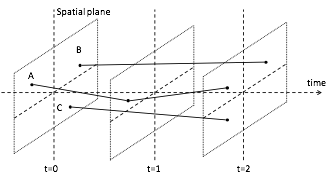 Figure 1: example for three trajectoriesIn the case, the trajectory of A from t = 0 to t = 1 and from t = 1 to t = 2 is encoded, together with the trajectories of B and C from t = 0 to t = 2.Data structure and file formatThe binary encoding of arrays and attributes is defined by OGC 10-092r3 – NetCDF Binary Encoding Extension Standard: netCDF Classic and 64-bit Offset Format. That netCDF standard defines only a “container” format – it does not define the meaning of attributes stored in the file (the “schema” in XML terminology).The full content of OGC 10-092r3 standard is needed for Moving Feature Simple Binary; this discussion paper does not propose any addition or subset of OGC 10-092r3.Meanings of attributes in a netCDF file are defined by a separated standard, OGC 11-165r2 – CF-netCDF3 Data Model Extension. All remaining requirements and recommendations in this Moving Feature Simple Binary document apply to a subset of those CF conventions.NetCDF global attributesGlobal attributes apply to the netCDF file as a whole. They specify a succinct description of what is in the dataset, the kind of sampling geometry, the geographic bounding box, the vertical extent, the time period, the coordinate reference systems used and many other metadata (see CF convention). Some global attributes are merely a convenience for information that may otherwise be tedious to compute; those attributes are presented in §7.1.2.Non-redundant global attributesThis sub-section presents some global attributes that do not duplicate information provided by other attributes.Identification of conventionsTo identify that the file uses the CF convention, OGC 11-162r2 §7.3.2.1 requires that the Conventions global attribute is set to the “CF-1.6” string value. This Discussion Paper uses also some attribute convention for data discovery, which is notified by the “ACDD-1.3” string value.Feature typeThe CF conventions allow different kinds of sampling geometry such as point, time series, profile, or trajectory. This binary encoding Discussion Paper focuses on trajectories. This choice constraint the data layout to a series of data points along a path through space with monotonically increasing times (OGC 11-165r2 §7.5.2.3).TitleBoth CF convention and ACDD recommend the inclusion of a title in the global attributes.Convenience global attributes for data discoveryThis sub-section presents global attributes that duplicate information available in other attributes, but in a more convenient manner. For example, the geographic bounding box attributes (§7.1.2.1) duplicate information provided by the geospatial bounds attributes (§7.1.2.2 to §7.1.2.4), but may avoid the need to apply an inverse map projection. The geospatial bounds attributes themselves duplicate attributes associated to coordinate variables. But the attributes described in this sub-section make it easier to discover the data. Indeed, all attributes in this sub-section come from the Attribute Convention for Data Discovery (ACDD). By contrast, most attributes in other sections come from the Climate and Forecast (CF) convention.Geographic bounding boxThe geographic bounding box is given in longitude and latitude regardless of the Coordinate Reference System (CRS) used by the trajectories. Since those metadata are used for discovery purpose only, the geodetic datum is unspecified. Coordinate precision may be of only two decimal places of a degree.This geographic bounding box is redundant with the geospatial bounds defined below. The geographic bounding box is optional metadata for easier discovery of a dataset without the need to parse Well Known Text, lookup EPSG codes, and reproject envelopes.Geospatial (not necessarily geographic) boundsThe horizontal part of the spatial boundary of moving features is specified as geometry in Well Known Text (WKT) format. The Coordinate Reference System is specified in §7.1.2.5.This metadata is equivalent to the mf:STBoundedBy element defined by Moving Features Core and to the @stboundedby element defined by the CSV extension, except that the geometry is not an envelope (but may be an equivalent polygon) and does not contain vertical or temporal components.Vertical boundsIf the feature trajectories are three-dimensional, then the vertical part of the spatial boundary of moving features is specified as a range of floating-point values. The Coordinate Reference System is specified in §7.1.2.5.This metadata is equivalent to the vertical component of mf:STBoundedBy (Moving Features Core) or @stboundedby (CSV extension).Temporal boundsThe times of the first and last data point in the file are specified as a range of dates. Dates are formatted as specified by ISO 8601:2004, preferably the extended date-time format (YYYY-MM-DDThh:mm:ss optionally followed by the time zone).Spatial Reference SystemThe Coordinate Reference System (CRS) of the geospatial and vertical bounds (§7.1.2.2 and §7.1.2.3) is specified by an authority code, preferably from the EPSG geodetic dataset. For two-dimensional trajectories, only one CRS should be specified. For three-dimensional trajectories, a single three-dimensional CRS or two distinct CRS (one horizontal and one vertical) may be specified depending on the nature of the vertical heights.While ACDD uses simple strings of the form “EPSG:4326”, this document recommends URNs of the form “urn:ogc:def:crs:EPSG::4326” instead. However, software should be prepared to read both forms. Note that axis order is the same with both forms, namely (latitude, longitude) in EPSG:4326 case.This metadata is equivalent to the srsName attribute in Moving Feature core and to the srid attribute in CSV extension, except for the possible separation between a horizontal and a vertical CRS.Trajectory lines (data body)The CF convention proposes four different ways to organize the feature coordinates and attributes in a netCDF file. This best-practice paper chooses the Contiguous Ragged Array representation, which has the following characteristics:Can mix short and large features without waste of space;Number of points of each feature must be known in advance;File can be updated with new features or new points in the last feature (but not new points in previous features); andFoliation order is restricted to “sequential”.The file is organized by first defining netCDF dimensions (not to be confused with spatio-temporal dimensions), then variables. The dimension and variable names shall comply with the restrictions documented in OGC 11-162r2 §7.3.2.1:NetCDF dimensionsThe ragged array representation needs three netCDF dimensions, described below.Maximal length of feature identifiersIf each feature is identified by a string value, then the netCDF file needs to declare the maximal number of characters allowed in those identifiers. Identifiers shorter than the maximal length will be padded by spaces of null characters (readers must be prepared to handle both).Feature instance dimensionThe netCDF file shall declare a dimension for information about each feature as a whole (i.e., information that does not depend on the time). The length of this dimension is the maximal number of features that can be stored in the file. It is acceptable to declare a length larger than needed in order to reserve room for future feature additions, provided that values in the count variable (§7.2.2.2) are set to zero for all missing features.Sample dimensionThe netCF file shall declare a dimension for the actual data (time, geospatial coordinates and feature attributes). This dimension could have a fixed length, but it is more convenient to declare this dimension length as unlimited if new data need to be appended. Note that a netCDF file can have only one dimension of unlimited length.NetCDF variablesIn the continuous ragged array representation, the netCDF file shall contain the following variables:One variable listing feature identifiers;One variable counting the number of points in each feature;Three or four auxiliary coordinate variables (not to be confused with “simple” coordinate variables): examples: x, y, (z) and t; andAn arbitrary number of variables for feature attributes (not to be confused with global attributes or variable attributes): examples: state, temperature.Feature identifiersEach trajectory should have identifying text that specifies the moving feature. The text can be a person ID, a vehicle ID, etc. While the identifier is usually a string, integer types are also allowed.The data stored in this variable are equivalent to the mfIdRef attribute value in Moving Feature XML file, or to the values in the mfidref column in a Moving Feature CSV file.Count variableThe netCDF file shall contain a variable holding the number of points in each trajectory. The length of this variable is the maximum number of features that the netCDF file can contain.Auxiliary coordinate variablesTrajectory coordinates are specified in one variable for each spatiotemporal dimension. Those “auxiliary coordinate variables” are not subject to the usual restrictions of netCDF “coordinate variables”. In particular:The variable name does not match the dimension name;The values do not need to be ordered monotonically;The variable does not have axis attribute; andThe variable may have missing values.Ordinate values of the first feature – i.e., the feature at index 0 in the feature instance dimension (§7.2.1.2) – are written first. The number of values to write for that first feature is given by the value of the count variable (§7.2.2.2) at index 0. Then the ordinate values of the second feature – i.e., the feature at index 1 in the feature instance dimension – follow. The number of values to write for that second feature is given by the value of the count variable at index 1, and so on.For example, if a file contains three features identified as “A”, “B” and “C” and if their trajectories are described by the following points:A: start at (11, 2) then move to (12, 3) and finally (10, 3);B: start at (10, 2) then move to (11, 3); andC: start at (12, 1) then move to (10, 2) and finally (11, 3).Then the feature instance dimension has a length of 3 and the sample dimension (if not unlimited) has a length of 3 + 2 + 3 = 8. In such cases the variables presented in previous sub-sections have the following values:NetCDF variables having the feature instance dimension (§7.2.1.2):The auxiliary coordinate variables can be as below:NetCDF variables having the sample dimension (§7.2.1.3):In addition to the attributes listed in above requirement, some non-standards attributes may help parsers to identify the coordinate system. In particular, the _CoordinateAxisType attribute may be set to “Lon”, “Lat”, “Height” or “Time” values for a geographic CRS, or to the “GeoX”, “GeoY”, “GeoZ” or “Time” values for other kind of CRS.Feature attribute variablesIf the file contains additional attributes for the moving features, they can be declared in array having the same length than the auxiliary coordinate variables. Elements in those variables are mapped to features and time in the same way than the values in auxiliary coordinate variables (§7.2.2.3).OGC 11-162r2 has additional requirements for the exchange of scientific data.Feature attribute variables as character stringsIf the values of a feature attribute variable are character strings, then there is a choice:If only a limited amount of distinct values are used (e.g., values are members of an enumeration), then those values can be encoded as flags as described in CF conventions §3.5 (details below);Otherwise a new dimension need to be defined with a length equal to the maximal number of characters to be stored in the feature attribute variable. This dimension is added as the last dimensions of the feature attribute variable, as defined in CF-convention §2.2. This dimension is shown as the “character dimension” in the figure below.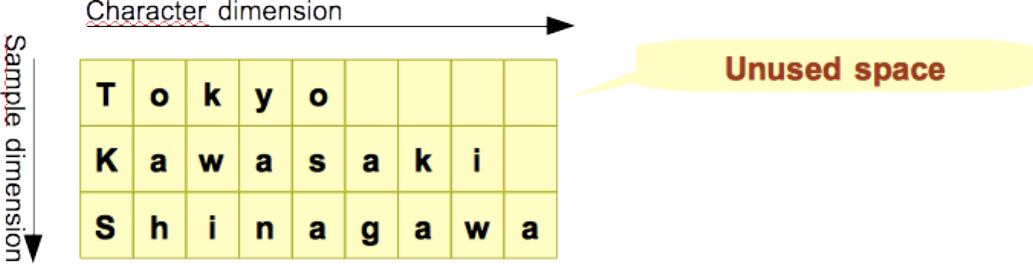 The second approach may result in a netCDF file as big as or bigger than an equivalent CSV file since all character strings shorter than the maximal length are padded with spaces or zero values. For efficiency reasons, this paper recommends the use of flags.Annex A: Conformance testMoving Features encoded in a netCDF file may be tested with the UCAR library, for example using the Java code below (replace “myFile.nc” and “myAttribute” by character strings applicable to the data to be tested). As of version 4.6.4 of UCAR netCDF library, this test requires the non-standard _CoordinateAxisType attribute on the auxiliary coordinate variables (see the note after requirement 10). For that reason, this test is non-normative.import java.util.Formatter;import java.io.IOException;import ucar.nc2.constants.FeatureType;import ucar.nc2.ft.FeatureCollection;import ucar.nc2.ft.FeatureDataset;import ucar.nc2.ft.FeatureDatasetFactoryManager;import ucar.nc2.ft.FeatureDatasetPoint;import ucar.nc2.ft.PointFeature;import ucar.nc2.ft.PointFeatureIterator;import ucar.nc2.ft.TrajectoryFeature;import ucar.nc2.ft.TrajectoryFeatureCollection;import ucar.unidata.geoloc.EarthLocation;public class TestMovingFeatureNetCDF {    public static void main(String[] args) throws IOException {        try (FeatureDatasetPoint fp = (FeatureDatasetPoint) FeatureDatasetFactoryManager            .open(FeatureType.TRAJECTORY, "myFile.nc", null, new Formatter(System.out)))        {            for (FeatureCollection fc : fp.getPointFeatureCollectionList()) {                TrajectoryFeatureCollection tfc = (TrajectoryFeatureCollection) fc;                while (tfc.hasNext()) {                    TrajectoryFeature tf = tfc.next();                    PointFeatureIterator it = tf.getPointFeatureIterator(-1);                    while (it.hasNext()) {                        PointFeature f = it.next();                        EarthLocation loc = f. getLocation();                        double time = f. getObservationTime();                        Object value = f.getDataAll().getScalarObject("myAttribute");                        System.out.println(loc + " at " + time + " = " + value);                    }                    it.finish();                }            }        }    }}Annex B: Revision historyNameAffiliationMartin DesruisseauxGeomatysACDD:Attribute Convention for Data DiscoveryCF conventions:Climate and Forecast conventionsCRS:Coordinate Reference SystemCSV:Comma Separated ValuesEPSG:IOGP’s EPSG geodetic datasetIOGP:International Association of Oil & Gas producersISO:International Organization for StandardizationNCEI:NOAA National Centers for Environmental InformationNetCDF:Network Common Data FormOGC:Open Geospatial ConsortiumWKT:Well Known Text1D:One Dimensional2D:Two Dimensional3D:Three DimensionalRequirement 1http://www.opengis.net/spec/mf_binary/1.0/req/netcdf_validAll Moving Features binary files shall be compliant with the netCDF binary encoding as specified by the OGC 10-092r3 standard.Requirement 2	(from OGC 11-162r2)http://www.opengis.net/spec/mf_binary/1.0/req/conventionsThe file shall define the global attribute Conventions to a string of comma-separated values containing at least the “CF-1.6” element. The list of values should contain also the “ACDD-1.3” element. A complete string value containing the two elements is “CF-1.6, ACDD-1.3”.Requirement 3	(from OGC 11-162r2)http://www.opengis.net/spec/mf_binary/1.0/req/featureTypeThe file shall define the global attribute featureType to the string value “trajectory”.Recommendation 1	(from CF and ACDD)http://www.opengis.net/spec/mf_binary/1.0/req/titleThe file should define the global attribute title to a succinct description of what is in the dataset.Recommendation 2	(from ACDD)http://www.opengis.net/spec/mf_binary/1.0/req/geographicBoundingBoxThe file should define the following global attributes:geospatial_lat_mingeospatial_lat_maxgeospatial_lon_mingeospatial_lon_maxRespective values are the southernmost and northernmost latitudes, followed by the easternmost and westernmost longitudes covered by the dataset. Units of measurement should be degrees with positive latitudes in the North hemisphere and longitude values increasing toward east. The “minimal” longitude may be greater than the “maximal” longitude if the bounding box crosses the discontinuity meridian. The Prime Meridian should be Greenwich. Values type should be floating point.Recommendation 3	(from ACDD)http://www.opengis.net/spec/mf_binary/1.0/req/spatialBoundsThe file should define the global attribute geospatial_bounds to a Well Known Text (WKT) that specifies the horizontal part of a geometry encompassing all moving features in the dataset. The geometry may be a polygon. Meaning and order of values for each point’s coordinates depend on the Coordinate Reference System (§7.1.2.5).Recommendation 4	(from ACDD)http://www.opengis.net/spec/mf_binary/1.0/req/verticalBoundsIf the moving features feature trajectories are three-dimensional, then the file should define the global attribute geospatial_vertical_min and geospatial_vertical_max to the numerically smaller and larger vertical limit, respectively. Values type should be floating point. Meaning of values depends on the Coordinate Reference System (§7.1.2.5).Recommendation 5	(from ACDD)http://www.opengis.net/spec/mf_binary/1.0/req/temporalBoundsThe file should define the global attribute time_coverage_start to the time of the first data point, and time_coverage_end to the time of the last data point. Dates are encoded as strings in ISO 8701:2004 format.Recommendation 6	(from ACDD)http://www.opengis.net/spec/mf_binary/1.0/req/boundsCRSThe file should define the global attribute geospatial_bounds_crs and may define the global attribute geospatial_bounds_vertical_crs to authority codes (preferable from the EPSG geodetic dataset) determined according the following choices:If the trajectories are three-dimensional and horizontal coordinates are geodetic (geographic or geocentric) latitudes and longitudes and the vertical coordinates are heights above the ellipsoid, then:geospatial_bounds_vertical_crs attribute is not present.geospatial_bounds_crs is the authority code of a single three-dimensional geodetic CRS used by both geospatial_bounds (for the horizontal part) and by geospatial_vertical_min and geospatial_vertical_max (for the vertical part) attribute values. For example EPSG:4979 is the three-dimensional variant of EPSG:4326.Otherwise:geospatial_bounds_crs is the authority code of the two-dimensional CRS used by the geospatial_bounds attribute value.geospatial_bounds_vertical_crs is the authority code of the CRS used by geospatial_vertical_min and geospatial_vertical_max, if present. Requirement 4	(from OGC 11-162r2)http://www.opengis.net/spec/mf_binary/1.0/req/namesNetCDF dimension names and netCDF variable names shall comply with the following restrictions:Names shall begin with a letter;Names shall be composed of letters, digits or underscores; andNo variable has the same name than a dimension, except the variable holding feature identifiers (§7.2.2.1).Requirement 5	(from OGC 11-162r2)http://www.opengis.net/spec/mf_binary/1.0/req/identifierLengthIf features are identified by string values, then the file shall define a netCDF dimension for identifier characters (the identifier char dimension). The name of this dimension can be any name compliant with the requirements in §7.2. The length of this dimension is the maximum number of characters than can be stored in a feature identifier.Requirement 6	(from OGC 11-162r2)http://www.opengis.net/spec/mf_binary/1.0/req/instanceDimensionThe file shall define a netCDF dimension for feature instances (the instance dimension). The name of this dimension can be any name compliant with the requirements in §7.2. The length of this dimension is the maximum number of features that can be stored in the file.Requirement 7	(from OGC 11-162r2)http://www.opengis.net/spec/mf_binary/1.0/req/sampleDimensionThe file shall define a netCDF dimension for time-dependent data (the sample dimension). The name of this dimension can be any name compliant with the requirements in §7.2. The length of this dimension should be unlimited, unless the total number of points is known in advance.Requirement 8	(from OGC 11-162r2)http://www.opengis.net/spec/mf_binary/1.0/req/identifiersThe file shall define a variable holding the identifier of each trajectory.The variable name shall be identical to the name of the instance dimension defined in §7.2.1.2.The variable type should be the character type. Integer types are also valid.The variable dimension shall be the instance dimension (§7.2.1.2) and the identifier char dimension (§7.2.1.1), in that order. The char dimension shall be omitted if the variable type is not a character type.The collection of variable attributes shall contain:A cf_role attribute set to the “trajectory_id” string value.Requirement 9	(from OGC 11-162r2)http://www.opengis.net/spec/mf_binary/1.0/req/countThe file shall define a variable holding the count of the number of points in each trajectory (the count variable).The variable name can be any name compliant with the requirements in §7.2.The variable type shall be an integer.The variable dimension shall be the instance dimension defined in §7.2.1.2.The collection of variable attributes shall contain:A sample_dimension attribute set to the name of the sample dimension defined in §7.2.1.3.identifier
(§7.2.2.1)count
(§7.2.2.2)A3B2C3timexyFeature A time 18:00112Feature A time 28:10123Feature A time 38:20103Feature B time 18:05102Feature B time 28:15113Feature C time 17:50121Feature C time 28:00102Feature C time 38:10113Requirement 10	(from OGC 11-162r2)http://www.opengis.net/spec/mf_binary/1.0/req/coordinatesThe file shall contain three or four auxiliary coordinate variables.The variable name can be any name compliant with the requirements in §7.2.The variable type shall be a numerical type (usually floating point).The variable dimension shall be the sample dimension defined in §7.2.1.3.The collection of attributes of the time coordinates variable shall contain:A standard_name attribute set to the “time” string value.A units attribute set to the “units since YYYY-MM-DD hh:mm:ss” string value where:“units” can be “days”, “hours”, “minutes” or “seconds”, “YYYY-MM-DD hh:mm:ss” is the epoch in UTC.The collection of attributes of spatial coordinates variables shall contain:A standard_name attribute if and only if a standard name exists in the CF Standard Name Table (http://cfconventions.org/standard-names.html) for that variable. Examples of standard names are “longitude”, “latitude” and “altitude”.A units attribute. Examples are “degrees_east”, “degrees_north” and “km”.The collection of attributes of all coordinates variable shall contain:An axis attribute with one of the following names: “X”, “Y”, “Z” or “T”.Requirement 11	(from OGC 11-162r2)http://www.opengis.net/spec/mf_binary/1.0/req/featureAttributesIf the file contains additional feature attributes, then those values shall be stored in one distinct variable for each feature attribute. The dimension of those variables is the sample dimension. Values at index i are associated to the same feature at the same time than the values of auxiliary coordinate variables at index i.Requirement 12	(from OGC 11-162r2)http://www.opengis.net/spec/mf_binary/1.0/req/standardNameIf the variable represents one of the physical quantities for which a standard name exists in the CF Standard Name Table (http://cfconventions.org/standard-names.html), then the variable shall define a standard_name attribute to the string value given in that table. Otherwise the variable shall define a long_name attribute to a long descriptive name that may, for example, be used for labeling plots.Requirement 13		(from OGC 11-162r2)http://www.opengis.net/spec/mf_binary/1.0/req/unitsIf the variable represents a dimensional quantity, then it shall define a units attribute to a string value that can be recognized by UNIDATA’s udunits package, with the addition of “level”, “layer” and “sigma_level” string values. That unit shall be consistent with the unit given in the CF Standard Name Table for the standard_name attribute value, if the later attribute exists for this variable.Recommendation 7	(from CF-Convention)http://www.opengis.net/spec/mf_binary/1.0/req/stringsFeature attribute variables of type character strings should be encoded as flags if the amount of distinct values is reasonably small.Variable type should be byte or short.The collection of variable attributes should contain:A flag_values attribute of the same type (byte or short) than the variable. The attribute value is the list of distinct numerical values that can appear in the variable.A flag_ meanings attribute of the type string. The attribute value is a space-separated list of tokens (a token is a word or a phrase in which space characters have been replaced by underscore characters). The first token is the string representation of the first numerical value listed in the flag_values array, the second token is the string representation of the second numerical value listed in the flag_values array, etc.DateReleaseAuthorParagraph modifiedDescription2016-06-16r1Martin DesruisseauxAllFirst draft2016-09-19r2Martin Desruisseaux§7.2.2, annex AClarification2016-12-12r3Dorian Ginane§i, Annex ADiscussion Paper